Name:________________________Period: _______4th 6 Weeks District Test ReviewWrite the definition and give an example for each of the vocabulary words below.ProducerDefinition:_________________________________________________________________________________________________________________Example:______________________________________________________ConsumerDefinition:_________________________________________________________________________________________________________________Example:______________________________________________________Decomposer:Definition:_________________________________________________________________________________________________________________Example:______________________________________________________HerbivoreDefinition:_________________________________________________________________________________________________________________Example:______________________________________________________CarnivoreDefinition:_________________________________________________________________________________________________________________Example:______________________________________________________OmnivoreDefinition:_________________________________________________________________________________________________________________Example:______________________________________________________What is a food chain? Draw a picture of a food chain.What is a food web? Draw a picture of a food web.What is an energy web? Draw a picture of an energy pyramid. What is the source of all energy on the earth?Use the food chain below to answer questions 11-14.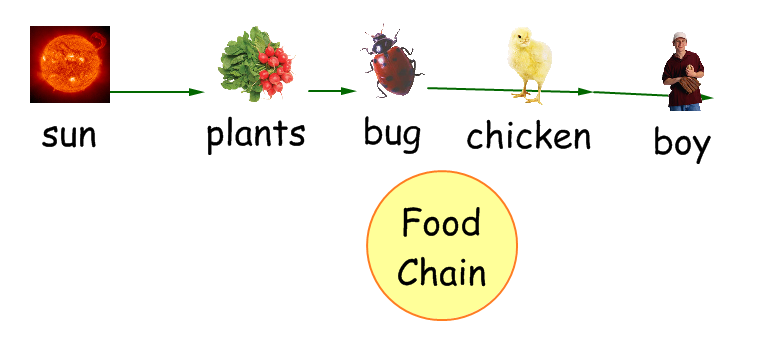   The producer in this food chain is __________________.  The primary consumer in this food chain is _________________.  The secondary consumer in this food chain is __________________.  The tertiary consumer in this food chain is _________________.  What do the arrows on a food web or food chain represent?  What is a trophic level?  What is the rule of 10 in an energy pyramid?  What is an autotroph? Give an example of an autotroph.  What is a heterotroph? Give an example of a heterotroph. Put these organisms in the correct order they would go on an energy pyramid.Hawk			Snake			Plant			Rabbit____________  _____________  _____________  _____________ Complete the equation for photosynthesis below.___________ + ____________ + sunlight  ____________ +___________  Label the reactants and the products in the equation above. Where in the plant cell does photosynthesis take place? What is chlorophyll? Fill in the blanks of the water cycle diagram below.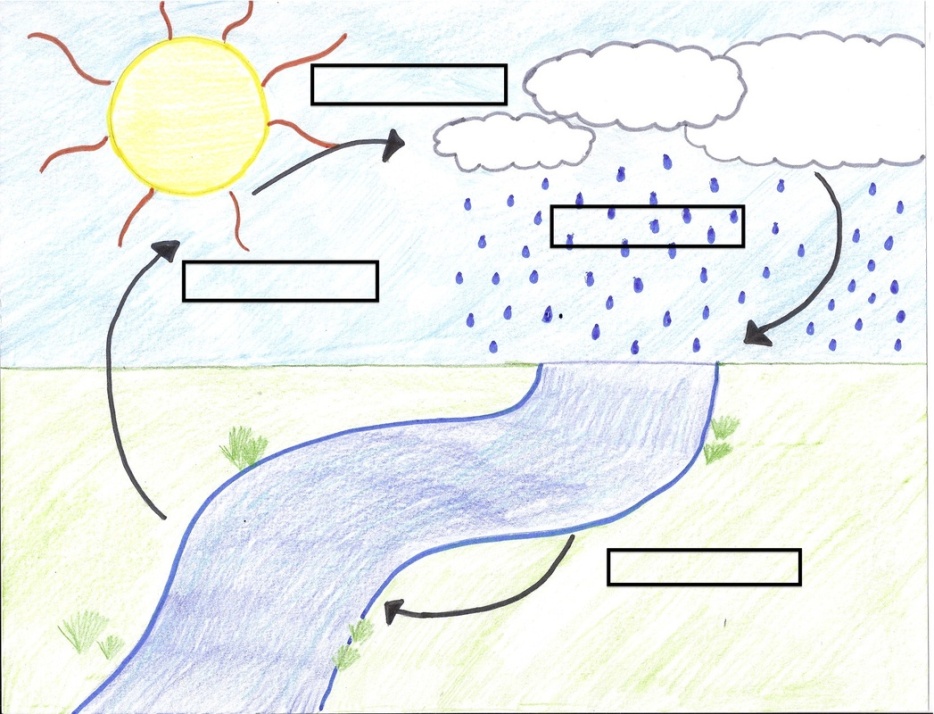  Fill in the blanks of the carbon cycle diagram below.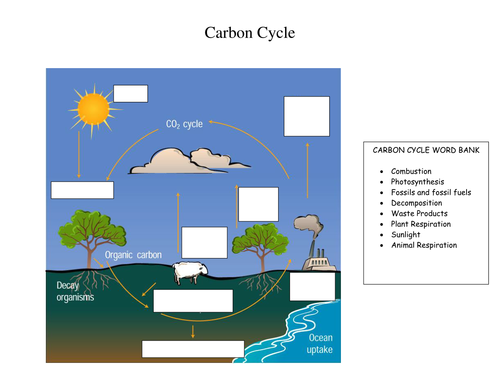  Fill in the blanks of the nitrogen cycle diagram below.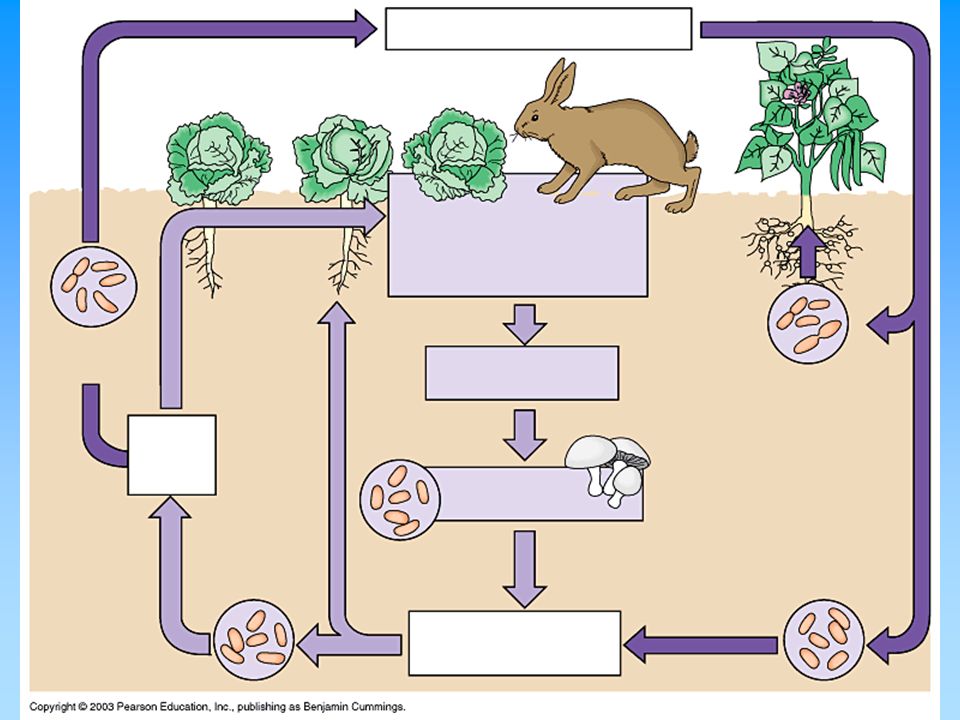 